ODKODUJ WYRAZY – RYBKI AKWARIOWEOdkoduj wyrazy, a poznasz kilka nazw rybek akwariowych. Pod każdym obrazkiem wpisz pierwszą literę nazwy obrazka. Odczytaj nazwy rybek. 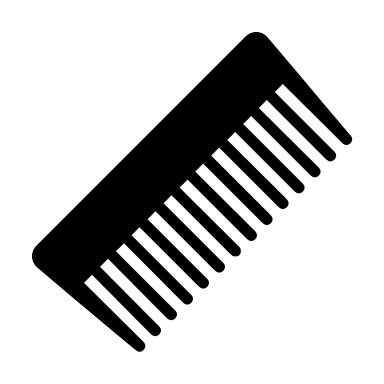 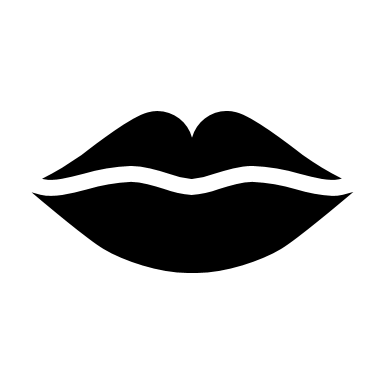 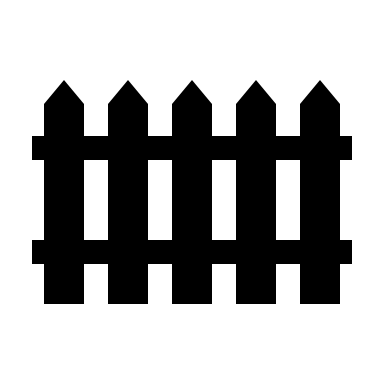 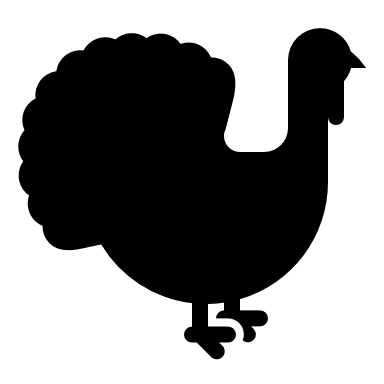 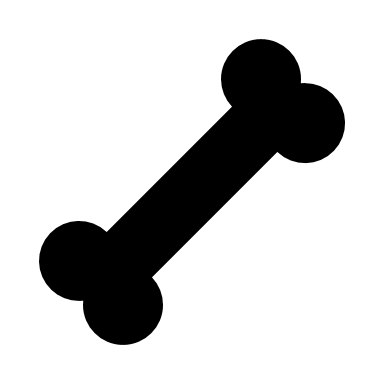 G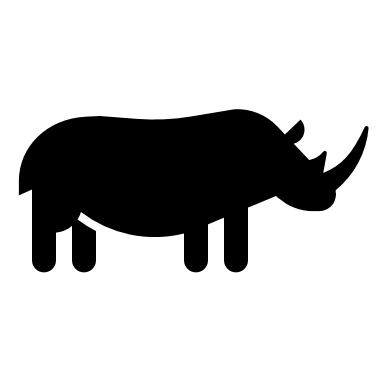 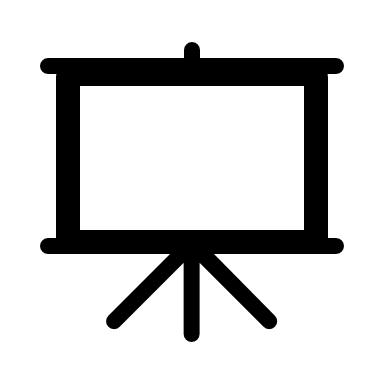 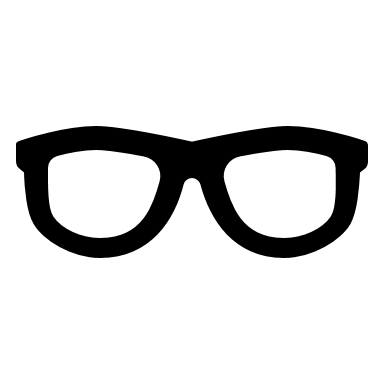 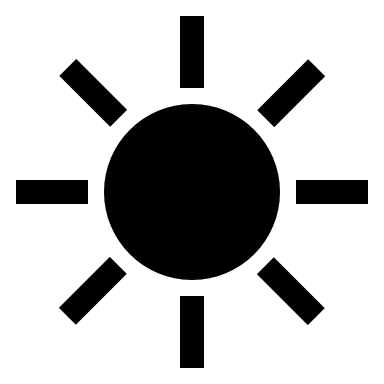 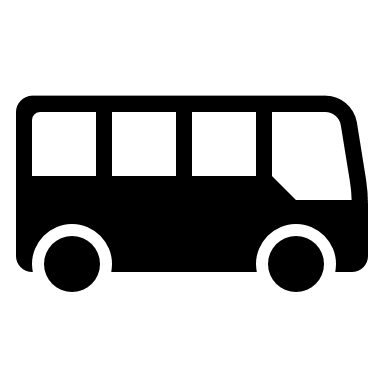 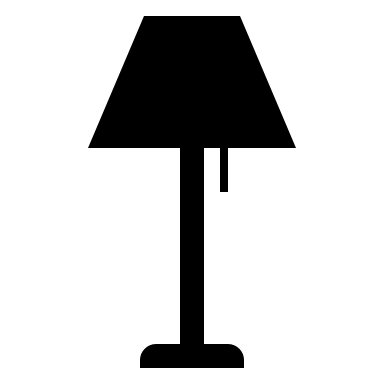 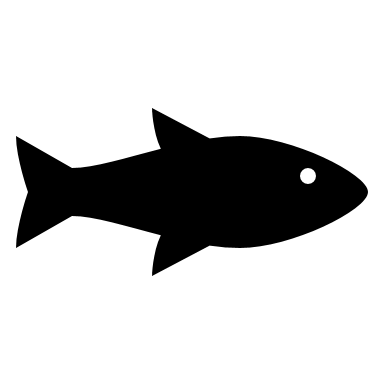 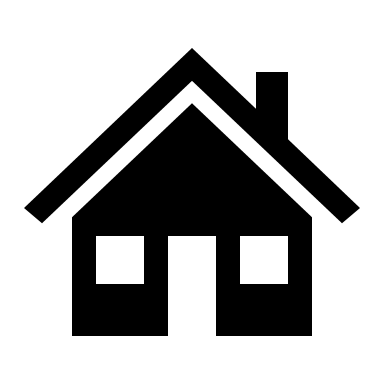 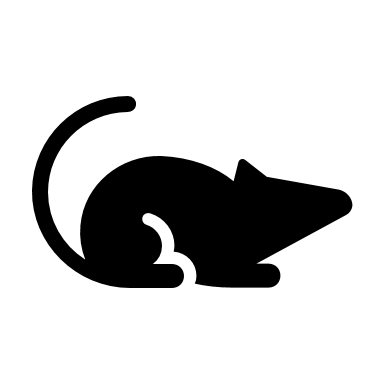 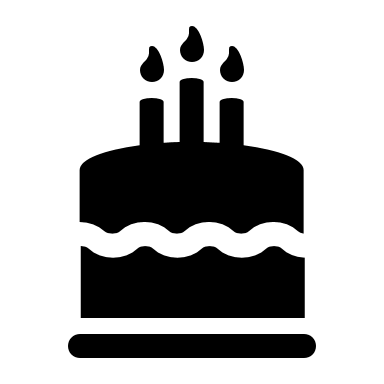 